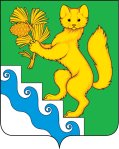 АДМИНИСТРАЦИЯ БОГУЧАНСКОГО РАЙОНАПОСТАНОВЛЕНИЕ14.12. 2023		      	               с. Богучаны		  	 № 1341 -пО внесении изменений в постановление администрации Богучанского района от 11.10.2017 № 1132-п «Об утверждении Положения об оплате труда работников Муниципального казенного учреждения «Управление культуры, физической культуры, спорта и молодежной политики Богучанского района»В соответствии с Трудовым кодексом Российской Федерации, Федеральным Законом от 06.10.2003 № 131-ФЗ «Об общих принципах организации местного самоуправления в Российской Федерации», Законом Красноярского края от 29.10.2009 № 9-3864 «О системах оплаты труда работников краевых государственных бюджетных и казенных учреждений», постановлением администрации Богучанского района от 18.05.2012 № 651-п «Об утверждении  Положения о системе оплаты труда работников муниципальных бюджетных и казенных учреждений», постановлением администрации Богучанского района от 11.10.2017 № 1130-п  «Об утверждении Примерного положения об оплате труда работников муниципальных бюджетных и казенных учреждений культуры», руководствуясь статьями 7, 8, 43, 47 Устава Богучанского района Красноярского края,ПОСТАНОВЛЯЮ:1. Внести изменения в постановление администрации Богучанского района от 11.10.2017 № 1132-п  «Об утверждении Положения об оплате труда работников Муниципального казенного учреждения «Управление культуры, физической культуры, спорта и молодежной политики Богучанского района» (далее – Положение).1.1. Пункт 3.5. Положения изложить в новой редакции: «Надбавка за продолжительность непрерывной работы (далее – по тексту настоящего пункта - надбавка) выплачивается следующим специалистам: начальник, заместитель начальника, начальник отдела кадров, начальник технологического отдела, специалист (главный, ведущий), специалист по кадрам (ведущий), бухгалтер (главный, заместитель главного, ведущий, бухгалтер-ревизор), экономист (главный, ведущий), программист (ведущий), юрисконсульт (ведущий), специалист по охране труда, секретарь руководителя, главный специалист по социокультурным проектам, в зависимости от стажа работы. В стаж работы, дающий право на получение надбавки, засчитывается время работы в учреждениях бюджетной сферы, независимо от перерыва в работе.».1.2. В пункте 4.12. Положения после слов «заместителю начальника» слово «главному» исключить; после слова «специалисту» добавить слова в скобках «(главному, ведущему)».1.3. Таблицу в разделе 3 Приложения № 1 к Положению дополнить строчкой следующего содержания:1.4. Таблицу в Приложении № 2 к Положению дополнить строчкой следующего содержания:1.5. Таблицу в Приложении № 8 к Положению дополнить строчками  следующего содержания:2. Контроль за исполнением настоящего постановления возложить на заместителя Главы Богучанского района по экономике и финансам              Арсеньеву А.С.3. Постановление вступает в силу со дня, следующего за днем опубликования его в Официальном вестнике Богучанского района, и распространяется на правоотношения, возникшие с 18 апреля 2023 года.Глава Богучанского района			                      А.С. МедведевСпециалист5 608СпециалистСпециалист (ведущий)24. Стабильное и качественноевыполнение функциональных обязанностей24.1. Своевременное,  полное и достоверное  представление отчетности, информациидо 30Специалист (ведущий)24. Стабильное и качественноевыполнение функциональных обязанностей24.2. Достижение установленных показателей результатов труда до 20Специалист (ведущий)24. Стабильное и качественноевыполнение функциональных обязанностей24.3. Отсутствие замечаний специалисту со стороны администрации учреждениядо 40